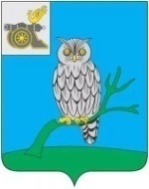 АДМИНИСТРАЦИЯ МУНИЦИПАЛЬНОГО ОБРАЗОВАНИЯ«СЫЧЕВСКИЙ РАЙОН»  СМОЛЕНСКОЙ ОБЛАСТИ П О С Т А Н О В Л Е Н И Еот  04 августа 2021 года  № 417О предоставлении разрешения                          на использование земель, государственная собственность на которые не разграничена, в целях присоединения к линейным объектам В соответствии со статьями 3933-3936 Земельного кодекса Российской Федерации, постановлением Правительства Российской Федерации                                 от 27.11.2014 года № 1244 «Об утверждении Правил выдачи разрешения                       на использование земель или земельного участка, находящихся в государственной или муниципальной собственности», постановлением Администрации Смоленской области от 28.05.2015 года № 302 «Об утверждении Положения о порядке и условиях размещения объектов на землях или земельных участках, находящихся в государственной или муниципальной собственности, без предоставления земельных участков и установления сервитутов», на основании заявления АО «Газпром газораспределение Смоленск», ИНН/КПП 6731011930/673101001, ОГРН 1026701455329, расположенного по адресу: 214019, Смоленская область, г. Смоленск, Трамвайный проезд, д. 10, схем границ предполагаемых к использованию земель или части земельных участков на кадастровом плане территории,Администрация муниципального образования  «Сычевский район» Смоленской области п о с т а н о в л я е т:1. Предоставить АО «Газпром газораспределение Смоленск» разрешение на использование земельного участка, государственная собственность                          на который не разграничена, в соответствии с приложенной схемой границ предполагаемых к использованию земель или части земельных участков                        на кадастровом плане территории из земель населенных пунктов, в целях присоединения к наружному газопроводу - вводу низкого давления                             для газоснабжения жилого дома по адресу: Смоленская область, г. Сычевка,        ул. Ленина, д.12, площадью 123 кв.м., расположенного в зоне застройки индивидуальными жилыми домами «Ж1», с видом разрешенного использования земель «коммунальное обслуживание», расположенного                          по адресу: Российская Федерация, Смоленская область, г. Сычевка ул. Ленина, д. 12, в границе кадастровых кварталов 67:19:0010144, 67:19:0010145.2. Установить срок действия разрешения, указанного в пункте 1 настоящего постановления, - 11 месяцев, начиная с 04.08.2021 г.3. В случае, если использование земельного участка, указанного в пункте 1 настоящего постановления, привело к порче либо уничтожению плодородного слоя почвы в границах такого земельного участка, Пользователь обязан: 1) привести такой земельный участок в состояние пригодное для его использования в соответствии с разрешенным использованием;2) выполнить необходимые работы по рекультивации такого земельного участка.4. Застройщику перед производством земляных работ получить ордер на производство земляных работ и после производства земляных работ восстановить нарушенное асфальтовое покрытие. При прохождении трассы газопровода через автодорогу производить открытым способом (фрезой)».5. Действие разрешения прекращается со дня предоставления земельного участка в границах земельного участка, указанного в пункте 1 настоящего постановления. Уведомление о предоставлении земельного участка в границах земельного участка, указанного в пункте 1 настоящего постановления, направляется в адрес Пользователя в течение десяти рабочих дней со дня принятия соответствующего решения о предоставлении земельного участка.6. Контроль за исполнением настоящего постановления возложить                        на заместителя Главы муниципального образования «Сычевский район» Смоленской области К.Г. Данилевича. 7. Опубликовать настоящее постановление в газете «Сычевские вести» и разместить на сайте Администрации муниципального образования «Сычевский район» Смоленской области.8. Настоящее постановление вступает в силу с момента его подписания.
Глава муниципального образования«Сычевский район» Смоленской области                                     Т.В. Никонорова